EPREUVE EP1 :Epreuve professionnelle liée au contact avec le client et/ou l’usagerPrésentation de la situationVous travaillez dans le magasin Briconautes de JarnacAPPELER POUR MODIFIER UNE COMMANDE CLIENTMadame Dupont a commandé le nettoyeur haute pression Karcher K 3500  au prix de  159,95 €. Le fournisseur de votre point de vente vous a averti de la rupture de stock de cette référence. Il vous a proposé de la remplacer par la référence K420M+T20 au prix de  209 € avec une promotion de 15 % soit au prix de 177,65 € : soit + 11% par rapport au prix du nettoyeur K3 500 mais avec un peu plus de fonctionnalités.  Votre travail : Vous contactez votre cliente pour l’informer de cette rupture et lui suggérer l’achat de la référence K420M+T20 livrable sous 2 jours. Vous réaliserez :une fiche de contact téléphonique méthode CROCVoici les coordonnées de madame DUPONT :Caroline Dupont  2 place de la gare Jarnac  16200	Tel : 06 81 30 74 57Ci-jointes les fiches techniques  des 2 références.Document 1 : Fiche produits KÄRCHER Nettoyeur haute pression K420M+T200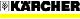  KÄRCHER Nettoyeur haute pression K420M+T200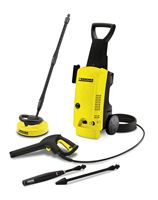 
Pression 130 bars - Débit de 440 L/h - Puissance de 1900W - Moteur asynchrone - Pompe Ncor, solide et robuste - Lance vario power - Rotabuse - Offre spécial ! Vendu avec le T-Racer T200, idéal pour nettoyer les terrasses de < 50m² - Garantie 3 ans KÄRCHER Nettoyeur haute pression K420M+T200Prix de vente : 209 €Karcher Nettoyeur haute pression K 3500 

Nouveauté 2010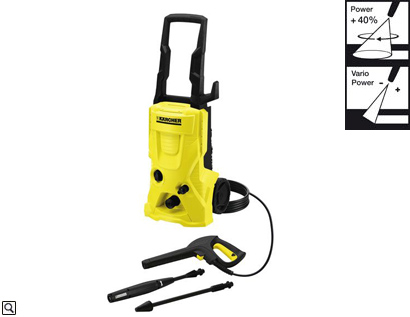 Convient parfaitement pour le nettoyage des vélos, balcons, voitures et meubles de jardin.
Nettoyeur haute pression performant pour des utilisations régulières. Facile et souple à utiliser. Le refroidissement à l’eau du moteur lui confère une plus grande durée de vie et un fonctionnement silencieux.Caractérisiques techniquesPression (bar /MPa) : 20 - max. 120 / 2 - max. 12 Débit l/h : max 420Temp. max. eau d’alimentation (Température max. eau (°C)) jusqu'à 40Puissance raccordée : 1800 WPoids sans accessoires (kg) : 10.9Dimensions (LxlxH) (mm) : 285x325x876Réservoir avec détergent : NonPrix de vente : 159,95 € LES BRICONAUTES JARNAC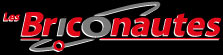 AVENUE DE L'EUROPE    16200  JARNAC

Tél. : 05 45 81 30 97    Fax : 05 45 81 78 60